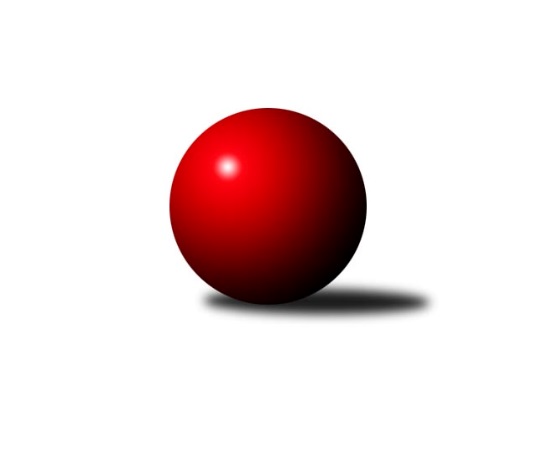 Č.21Ročník 2017/2018	3.3.2018Nejlepšího výkonu v tomto kole: 1655 dosáhlo družstvo: TJ Lokomotiva Liberec BKrajský přebor Libereckého kraje 2017/2018Výsledky 21. kolaSouhrnný přehled výsledků:TJ Lokomotiva Liberec B	- SK Skalice B	5:1	1655:1511	6.0:2.0	25.1.TJ Lokomotiva Liberec	- TJ Kuželky Česká Lípa B	4:2	1597:1535	4.5:3.5	1.3.TJ Bižuterie Jablonec n. N.  B	- TJ Spartak Chrastava	4:2	1578:1474	3.0:5.0	1.3.TJ Doksy B	- SK Skalice C	4:2	1495:1491	4.0:4.0	3.3.TJ Sokol Blíževedly B	- TJ Doksy D	6:0	1552:1465	5.0:3.0	3.3.Tabulka družstev:	1.	TJ Lokomotiva Liberec B	22	16	0	6	83.0 : 49.0 	98.5 : 77.5 	 1600	32	2.	TJ Dynamo Liberec B	20	15	0	5	85.0 : 35.0 	99.5 : 60.5 	 1609	30	3.	TJ Kuželky Česká Lípa B	21	15	0	6	84.0 : 42.0 	106.5 : 61.5 	 1603	30	4.	SK Plaston Šluknov B	20	14	0	6	77.0 : 43.0 	96.0 : 64.0 	 1586	28	5.	TJ Lokomotiva Liberec	21	13	0	8	68.5 : 57.5 	91.0 : 77.0 	 1553	26	6.	TJ Sokol Blíževedly B	21	11	0	10	66.5 : 59.5 	84.5 : 83.5 	 1539	22	7.	TJ Bižuterie Jablonec n. N.  B	21	10	1	10	65.0 : 61.0 	82.0 : 86.0 	 1532	21	8.	SK Skalice C	21	10	1	10	63.5 : 62.5 	89.0 : 79.0 	 1521	21	9.	SK Skalice B	21	10	0	11	64.0 : 62.0 	85.0 : 83.0 	 1535	20	10.	TJ Spartak Chrastava	21	10	0	11	62.0 : 64.0 	82.0 : 86.0 	 1487	20	11.	TJ Doksy B	21	8	1	12	52.5 : 73.5 	70.5 : 97.5 	 1533	17	12.	TJ Doksy D	21	4	2	15	35.0 : 91.0 	65.5 : 102.5 	 1487	10	13.	TJ Doksy C	21	4	1	16	37.0 : 89.0 	62.0 : 106.0 	 1427	9	14.	TJ Kuželky Česká Lípa C	20	3	0	17	33.0 : 87.0 	56.0 : 104.0 	 1441	6Podrobné výsledky kola:	 TJ Lokomotiva Liberec B	1655	5:1	1511	SK Skalice B	Jana Susková	 	 187 	 237 		424 	 1:1 	 396 	 	205 	 191		Martina Landová	Nataša Kovačovičová	 	 205 	 200 		405 	 2:0 	 333 	 	176 	 157		Miroslava Löffelmannová	Růžena Obručová	 	 210 	 195 		405 	 2:0 	 355 	 	178 	 177		st. Javorek, st.	Jana Kořínková	 	 225 	 196 		421 	 1:1 	 427 	 	200 	 227		st. Kezer, st.rozhodčí: Nejlepšího výkonu v tomto utkání: 427 kuželek dosáhli: st. Kezer, st.	 TJ Lokomotiva Liberec	1597	4:2	1535	TJ Kuželky Česká Lípa B	st. Pašek, st.	 	 168 	 191 		359 	 0.5:1.5 	 399 	 	208 	 191		Jiří Ludvík	Aleš Havlík	 	 209 	 186 		395 	 1:1 	 410 	 	207 	 203		Jaroslav Košek	Anton Zajac	 	 211 	 226 		437 	 2:0 	 341 	 	171 	 170		Petr Jeník	Jaromír Tomášek	 	 216 	 190 		406 	 1:1 	 385 	 	183 	 202		Radek Potůčekrozhodčí: Nejlepší výkon utkání: 437 - Anton Zajac	 TJ Bižuterie Jablonec n. N.  B	1578	4:2	1474	TJ Spartak Chrastava	Hana Kominíková	 	 174 	 149 		323 	 0:2 	 372 	 	184 	 188		Dana Husáková	Iva Kunová	 	 165 	 199 		364 	 0:2 	 395 	 	195 	 200		Karel Mottl	Josef Kuna	 	 238 	 230 		468 	 2:0 	 293 	 	145 	 148		František Dostál *1	ml. Seifertová, ml.	 	 192 	 231 		423 	 1:1 	 414 	 	198 	 216		Jana Vokounovározhodčí: střídání: *1 od 51. hodu Jaroslav JeníkNejlepší výkon utkání: 468 - Josef Kuna	 TJ Doksy B	1495	4:2	1491	SK Skalice C	Radek Kozák	 	 210 	 215 		425 	 2:0 	 380 	 	205 	 175		Martin Foltyn	Martina Chadrabová	 	 181 	 179 		360 	 0:2 	 387 	 	184 	 203		Lubomír Sirový	Marek Kozák	 	 176 	 177 		353 	 1:1 	 350 	 	160 	 190		Jiří Horník	Kateřina Stejskalová	 	 169 	 188 		357 	 1:1 	 374 	 	204 	 170		Martin Zemanrozhodčí: Nejlepší výkon utkání: 425 - Radek Kozák	 TJ Sokol Blíževedly B	1552	6:0	1465	TJ Doksy D	Aneta Kuchynková	 	 198 	 179 		377 	 1:1 	 375 	 	188 	 187		Kamila Klímová	Ludmila Tomášková	 	 211 	 171 		382 	 1:1 	 374 	 	197 	 177		Václav Bláha st.	Radim Houžvička	 	 176 	 190 		366 	 1:1 	 348 	 	188 	 160		Václav, Bláha ml.	Miloš Merkl	 	 236 	 191 		427 	 2:0 	 368 	 	179 	 189		ml. Klíma, ml.rozhodčí: Nejlepší výkon utkání: 427 - Miloš MerklPořadí jednotlivců:	jméno hráče	družstvo	celkem	plné	dorážka	chyby	poměr kuž.	Maximum	1.	Vlastimil Václavík 	TJ Sokol Blíževedly B	432.72	299.4	133.3	5.6	6/6	(484)	2.	Jana Susková 	TJ Lokomotiva Liberec B	432.54	294.9	137.6	3.4	8/8	(461)	3.	Josef Kuna 	TJ Bižuterie Jablonec n. N.  B	420.49	286.3	134.2	3.8	8/8	(468)	4.	Petr Tichý 	SK Plaston Šluknov B	419.98	291.2	128.7	7.5	7/7	(459)	5.	Ludvík Szabo 	TJ Dynamo Liberec B	418.46	291.6	126.9	6.2	8/8	(437)	6.	Anton Zajac 	TJ Lokomotiva Liberec	413.46	285.3	128.2	5.7	5/7	(460)	7.	Jaroslav Chlumský 	TJ Spartak Chrastava	412.94	285.4	127.5	6.6	6/8	(449)	8.	Anita Morkusová 	SK Plaston Šluknov B	411.40	293.6	117.9	7.3	5/7	(432)	9.	Syková Olga 	TJ Bižuterie Jablonec n. N.  B	408.81	281.7	127.1	7.4	6/8	(446)	10.	Stanislava Kroupová 	TJ Sokol Blíževedly B	406.95	284.3	122.7	7.4	6/6	(455)	11.	st. Kezer,  st.	SK Skalice B	405.00	276.3	128.7	7.1	8/8	(474)	12.	Natálie Kozáková 	TJ Doksy C	403.92	281.7	122.2	8.7	6/8	(433)	13.	Jaroslav Košek 	TJ Kuželky Česká Lípa B	403.72	281.6	122.1	8.8	7/7	(444)	14.	Jana Kořínková 	TJ Lokomotiva Liberec B	403.67	289.7	113.9	10.1	8/8	(451)	15.	Petr Jeník 	TJ Kuželky Česká Lípa B	403.59	283.5	120.1	9.1	7/7	(451)	16.	Jiří Ludvík 	TJ Kuželky Česká Lípa B	401.60	279.6	122.0	6.5	7/7	(441)	17.	Nataša Kovačovičová 	TJ Lokomotiva Liberec B	399.96	285.2	114.8	9.2	6/8	(450)	18.	Radek Chomout 	TJ Dynamo Liberec B	397.88	288.8	109.1	10.2	8/8	(455)	19.	Radek Kozák 	TJ Doksy B	397.12	274.2	122.9	6.2	6/7	(431)	20.	Bohumír Dušek 	TJ Lokomotiva Liberec	395.80	278.2	117.7	8.0	5/7	(460)	21.	Aleš Stach 	TJ Doksy D	394.94	286.4	108.6	10.3	5/7	(439)	22.	Martin Zeman 	SK Skalice C	393.86	279.4	114.4	10.1	6/7	(446)	23.	Radek Potůček 	TJ Kuželky Česká Lípa B	392.84	282.2	110.6	8.5	5/7	(439)	24.	Dušan Knobloch 	SK Plaston Šluknov B	392.78	286.2	106.6	11.5	6/7	(436)	25.	st. Holanec,  st.	TJ Dynamo Liberec B	392.47	278.8	113.7	9.4	8/8	(436)	26.	Lubomír Sirový 	SK Skalice C	390.43	281.0	109.4	9.2	5/7	(419)	27.	Jana Vokounová 	TJ Spartak Chrastava	390.42	279.7	110.7	10.3	7/8	(445)	28.	Petr Tregner 	SK Skalice B	389.63	280.2	109.4	10.3	7/8	(465)	29.	Dan Paszek 	TJ Kuželky Česká Lípa C	389.18	280.8	108.3	10.4	5/7	(421)	30.	Jiří Horník 	SK Skalice C	388.56	276.9	111.6	8.0	7/7	(434)	31.	Jan Marušák 	SK Plaston Šluknov B	387.10	262.6	124.5	7.6	7/7	(435)	32.	Miroslav Lapáček 	TJ Lokomotiva Liberec	383.42	274.3	109.1	11.2	5/7	(424)	33.	Martina Chadrabová 	TJ Doksy B	380.79	280.3	100.5	12.7	6/7	(427)	34.	ml. Klíma,  ml.	TJ Doksy D	380.45	267.9	112.5	9.7	6/7	(425)	35.	Václav Líman 	TJ Doksy B	380.20	268.3	111.9	9.6	5/7	(424)	36.	st. Pašek,  st.	TJ Lokomotiva Liberec	378.88	276.5	102.4	10.5	6/7	(428)	37.	st. Javorek,  st.	SK Skalice B	378.69	272.6	106.1	12.0	8/8	(462)	38.	Libor Křenek 	SK Skalice C	378.00	277.2	100.8	12.4	5/7	(436)	39.	Václav Žitný 	TJ Lokomotiva Liberec B	376.26	271.1	105.1	12.5	7/8	(441)	40.	Zdeněk Adamec 	TJ Lokomotiva Liberec	375.77	268.0	107.8	11.3	6/7	(402)	41.	Růžena Obručová 	TJ Lokomotiva Liberec B	374.47	270.0	104.5	12.3	6/8	(424)	42.	Kamila Klímová 	TJ Doksy D	373.56	271.2	102.4	13.8	6/7	(422)	43.	Václav Bláha  st.	TJ Doksy D	373.54	265.7	107.8	11.6	7/7	(407)	44.	Kateřina Stejskalová 	TJ Doksy B	371.70	264.6	107.1	12.0	7/7	(408)	45.	Petr Mádl 	TJ Doksy B	365.69	269.4	96.3	14.4	6/7	(408)	46.	Ludmila Tomášková 	TJ Sokol Blíževedly B	362.57	267.3	95.2	12.2	6/6	(399)	47.	Radim Houžvička 	TJ Sokol Blíževedly B	358.23	259.1	99.1	13.7	6/6	(412)	48.	Dana Husáková 	TJ Spartak Chrastava	356.39	260.7	95.7	14.1	8/8	(399)	49.	Marie Kubánková 	TJ Kuželky Česká Lípa C	354.82	258.7	96.1	12.1	6/7	(422)	50.	Libuše Lapešová 	TJ Kuželky Česká Lípa C	353.28	255.3	98.0	14.3	6/7	(392)	51.	Věra Navrátilová 	SK Plaston Šluknov B	353.00	268.0	85.0	18.3	5/7	(378)	52.	Martin Foltyn 	SK Skalice C	349.10	252.8	96.3	15.8	5/7	(437)	53.	Martina Stachová 	TJ Doksy D	347.40	260.2	87.3	16.1	5/7	(387)	54.	Filip Doležal 	TJ Doksy C	346.96	257.6	89.4	15.8	6/8	(371)	55.	Tereza Kozáková 	TJ Doksy C	337.93	251.4	86.6	17.9	7/8	(367)	56.	Petra Kozáková 	TJ Doksy C	332.50	245.8	86.7	17.7	6/8	(387)	57.	Iva Kunová 	TJ Bižuterie Jablonec n. N.  B	329.97	243.9	86.1	18.6	8/8	(405)		Zdeněk Pecina  st.	TJ Dynamo Liberec B	439.80	264.6	175.2	3.4	5/8	(475)		Aleš Havlík 	TJ Lokomotiva Liberec	424.67	293.1	131.5	6.7	4/7	(488)		Emilie Deingruberova 	TJ Lokomotiva Liberec	408.00	270.0	138.0	4.0	1/7	(408)		Jan Valtr 	SK Plaston Šluknov B	406.83	291.3	115.5	10.8	3/7	(459)		Miloslav Šimon 	TJ Doksy B	406.78	285.8	121.0	8.0	4/7	(419)		Ladislav, Wajsar  ml.	TJ Dynamo Liberec B	406.25	285.0	121.3	5.6	4/8	(429)		Michal Buga 	TJ Bižuterie Jablonec n. N.  B	400.30	278.7	121.6	8.0	5/8	(435)		Karel Mottl 	TJ Spartak Chrastava	397.04	282.7	114.4	10.5	5/8	(423)		Pavel Kleiner 	TJ Kuželky Česká Lípa B	395.00	276.5	118.5	8.0	2/7	(416)		David Chýlek 	SK Skalice C	394.64	275.4	119.2	9.3	4/7	(419)		Jaromír Tomášek 	TJ Lokomotiva Liberec	394.00	270.0	124.0	6.0	1/7	(406)		Jiří Coubal 	TJ Kuželky Česká Lípa B	390.69	269.4	121.3	6.1	4/7	(435)		Jaroslava Kozáková 	SK Skalice B	388.90	283.0	105.9	13.1	2/8	(459)		Daniel Paterko 	TJ Bižuterie Jablonec n. N.  B	388.25	270.9	117.4	10.0	4/8	(413)		Zdeněk Chadraba 	TJ Doksy C	385.20	287.0	98.2	6.6	4/8	(430)		Martina Landová 	SK Skalice B	385.00	269.5	115.5	10.5	3/8	(408)		Rostislav Doležal 	SK Skalice C	385.00	298.0	87.0	18.0	1/7	(391)		ml. Seifertová,  ml.	TJ Bižuterie Jablonec n. N.  B	383.13	261.6	121.6	12.0	2/8	(424)		Jakub Šimon 	TJ Doksy C	381.09	266.3	114.8	9.8	4/8	(413)		Aneta Kuchynková 	TJ Sokol Blíževedly B	377.00	262.0	115.0	9.0	1/6	(377)		Ladislava Šmídová 	SK Skalice B	376.83	276.5	100.3	12.0	3/8	(407)		Bořek Blaževič 	TJ Lokomotiva Liberec	374.33	261.7	112.7	12.3	3/7	(385)		Pavel Leger 	TJ Kuželky Česká Lípa C	374.17	265.5	108.7	15.3	3/7	(406)		Jiří Kraus 	TJ Kuželky Česká Lípa C	372.50	262.6	109.9	10.0	4/7	(428)		David Vincze 	TJ Bižuterie Jablonec n. N.  B	371.67	275.3	96.3	12.2	2/8	(412)		Marek Kozák 	TJ Doksy B	370.08	265.1	105.0	10.7	2/7	(388)		Petra Javorková 	SK Skalice B	367.46	267.0	100.4	15.3	5/8	(436)		Miloš Merkl 	TJ Sokol Blíževedly B	365.70	263.3	102.4	12.7	3/6	(427)		František Vokoun 	TJ Spartak Chrastava	363.63	263.3	100.4	13.4	4/8	(390)		František Dostál 	TJ Spartak Chrastava	363.25	260.3	103.0	16.8	1/8	(388)		Jaroslava Vaňková 	TJ Kuželky Česká Lípa C	362.50	260.5	102.0	15.0	2/7	(366)		Dana Bílková 	TJ Kuželky Česká Lípa C	359.25	256.0	103.2	11.3	4/7	(384)		Stanislava Hřebenová 	TJ Sokol Blíževedly B	359.00	261.3	97.7	18.3	3/6	(401)		Vladimír Procházka 	TJ Kuželky Česká Lípa C	358.67	248.5	110.2	10.2	2/7	(375)		Eva Čechová 	TJ Lokomotiva Liberec	352.00	263.8	88.3	15.8	2/7	(369)		Zdeněk Šalda 	TJ Kuželky Česká Lípa C	352.00	270.0	82.0	19.0	2/7	(354)		Karel Barcal 	SK Plaston Šluknov B	349.00	246.0	103.0	14.0	1/7	(349)		Martin Burgr 	TJ Dynamo Liberec B	347.50	244.7	102.8	13.3	3/8	(357)		Václav, Bláha  ml.	TJ Doksy D	347.25	252.3	95.0	12.0	2/7	(354)		Michal Valeš 	TJ Doksy C	346.89	261.1	85.8	15.9	4/8	(374)		Miloš Hamal 	SK Skalice C	346.17	255.8	90.3	17.0	3/7	(410)		Tomáš Ludvík 	TJ Kuželky Česká Lípa C	346.00	254.9	91.1	16.0	2/7	(400)		Eva Šimonová 	TJ Doksy C	342.90	251.0	91.9	14.6	5/8	(386)		Hana Kominíková 	TJ Bižuterie Jablonec n. N.  B	340.60	253.1	87.5	19.4	5/8	(361)		Vojtěch Grus 	TJ Kuželky Česká Lípa C	338.67	259.3	79.3	16.7	1/7	(359)		Václav Tomšů 	TJ Kuželky Česká Lípa C	337.17	244.7	92.5	16.3	2/7	(380)		Klára Stachová 	TJ Doksy D	336.38	247.4	89.0	14.5	2/7	(362)		Miroslava Löffelmannová 	SK Skalice B	332.67	241.7	91.0	14.3	3/8	(338)		Marek Valenta 	TJ Dynamo Liberec B	331.00	249.3	81.7	20.0	1/8	(335)		Jaroslav Jeník 	TJ Spartak Chrastava	322.25	239.5	82.8	20.3	4/8	(338)Sportovně technické informace:Starty náhradníků:registrační číslo	jméno a příjmení 	datum startu 	družstvo	číslo startu
Hráči dopsaní na soupisku:registrační číslo	jméno a příjmení 	datum startu 	družstvo	Program dalšího kola:22. kolo6.3.2018	út	17:00	TJ Doksy C - SK Plaston Šluknov B	7.3.2018	st	17:00	TJ Kuželky Česká Lípa C - TJ Lokomotiva Liberec	7.3.2018	st	17:00	TJ Kuželky Česká Lípa B - TJ Bižuterie Jablonec n. N.  B	8.3.2018	čt	17:00	TJ Spartak Chrastava - TJ Sokol Blíževedly B	8.3.2018	čt	17:00	TJ Doksy D - SK Skalice B	9.3.2018	pá	17:00	SK Plaston Šluknov B - TJ Doksy B	10.3.2018	so	14:00	TJ Dynamo Liberec B - TJ Kuželky Česká Lípa C	Nejlepší šestka kola - absolutněNejlepší šestka kola - absolutněNejlepší šestka kola - absolutněNejlepší šestka kola - absolutněNejlepší šestka kola - dle průměru kuželenNejlepší šestka kola - dle průměru kuželenNejlepší šestka kola - dle průměru kuželenNejlepší šestka kola - dle průměru kuželenNejlepší šestka kola - dle průměru kuželenPočetJménoNázev týmuVýkonPočetJménoNázev týmuPrůměr (%)Výkon10xJosef KunaTJ Bižuterie Ja4689xJosef KunaTJ Bižuterie Ja119.784684xAnton ZajacLok. Liberec4373xRadek KozákDoksy B114.034251xMiloš MerklBlíževedly B4274xAnton ZajacLok. Liberec112.724379xst. Kezer, st.Skalice B4271xMiloš MerklBlíževedly B111.474272xRadek KozákDoksy B4255xst. Kezer, st.Skalice B110.1442711xJana SuskováLok. Liberec B42414xJana SuskováLok. Liberec B109.37424